EPREUVE EP1 :Epreuve professionnelle liée au contact avec le client et/ou l’usagerPrésentation de la situationVous travaillez dans le magasin La BagagerieActivité : Vente sacs, bagages, bijoux et accessoiresPublic ciblé : ParticuliersHoraire d’ouverture du magasin : 9 H à 19 HStructure juridique : Commerçant indépendantAPPELER POUR MODIFIER UNE COMMANDE CLIENTLa semaine dernière, madame Dupont a réservé un sac fleuri au prix de 69,90 €. Vous vous étiez renseignée auprès de votre tuteur. Ce modèle était disponible en fin de semaine et madame Dupont a payé son achat.Malheureusement, le sac que vous avez reçu n’est pas celui réservé.Il est plus petit, moins cher (39,90 €) et moins fonctionnel.Votre tuteur vous suggère d’appeler madame DUPONT et de lui expliquer la situation. Vous pouvez lui proposer également le sac bagage people à 79,90 €. Voici les coordonnées de madame DUPONT :Vous réaliserez :une fiche de contact téléphonique méthode CROCCi-jointes les fiches techniques  des références.Document 1 :Fiche produitsDocument 1 : Bagage Fleuri  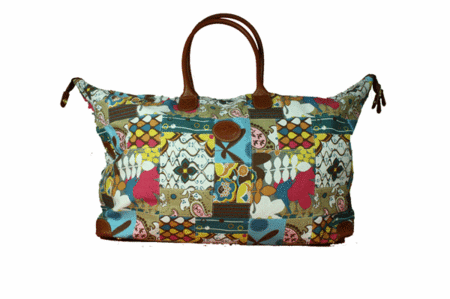 Description

Sac de voyage en tissu doublé avec deux anses.
Fermeture zippée.
Equipé d'une grande poche zippée intérieur. 
Equipé d'une grande poche zippée sur l'arrière du sac.
Couleur fleuri multi-couleur. 
H: 36 cm L: 50 cm

Prix : 39.90 € Description

Sac de voyage en tissu doublé avec deux anses et bandoulière réglable.
Fermeture zippée tout cuir.
Equipé d'une grande poche zippée intérieur + deux poches. 
Equipé d'une grande poche zippée sur l'arrière du sac.
Fond extérieur tout cuir.
Couleur fleuri multi-couleur. 
H: 44cm L: 56cm

Prix : 69.90 € 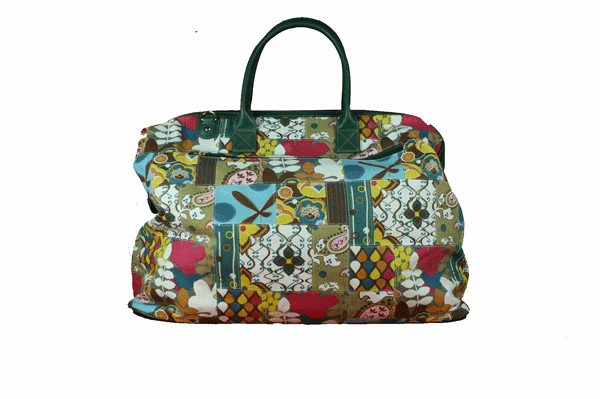 Bagages : Bagage People  Description

Bagage trolley imprimé multi-couleur avec 2 anses.
Equipé d'une grande pochette zippée extérieur. 
Equipé de deux pochettes filets intérieur.
Grand rangement central muni d'une fermeture zippée + cadenas.
Couleur multi-couleur. 
H: 45cm L: 58 cm

Prix : 79.90 €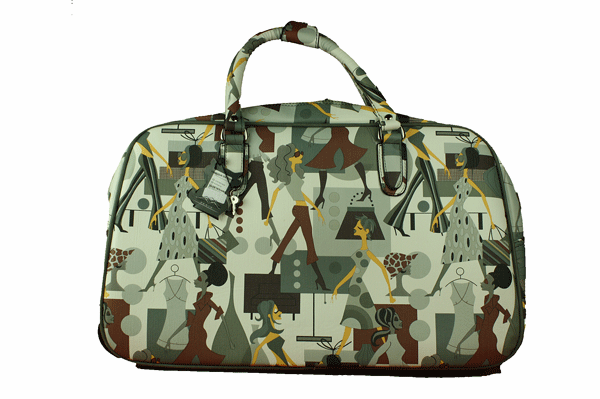 Caroline Dupont 2 rue de la gareAngouleme 1600006 81 30 74 57